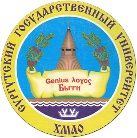 БЮДЖЕТНОЕ УЧРЕЖДЕНИЕ ВЫСШЕГО ОБРАЗОВАНИЯХАНТЫ-МАНСИЙСКОГО АВТОНОМНОГО ОКРУГА – ЮГРЫ«Сургутский государственный университет»Зачислены с 17 октября 2022г. на очную форму обучения на бюджетную основу на группы научных специальностей1.2. Компьютерные науки и информатика- по конкурсу:  1.4. Химические науки-по конкурсу1.5. Биологические науки-по конкурсу\2.3. Информационные технологии и телекоммуникации-по конкурсу3.1. Клиническая медицина-по конкурсу3.2. Профилактическая медицина-по конкурсу3.3. Медико-биологические науки-по конкурсу5.1. Право-по конкурсу5.2. Экономика-по конкурсу5.6. Исторические науки-по конкурсу5.7. Философия-по конкурсу5.8. Педагогика-по конкурсу5.9. Филология-по конкурсу№СнилсКонкурсные баллы1143-054-717 323022175-835-710 042973163-285-066 67268№СнилсКонкурсные баллы1143-796-851 062052143-490-043 41192№СнилсКонкурсные баллы1142-619-737 652832155-313-706 452643152-241-864 382644141-588-910 782635198-906-196 402566191-893-712 162557181-792-976 20243№СнилсКонкурсные баллы1191-109-235 4630020000431422743154-324-838 582704154-935-605 882435110-315-654 922426158-891-591 342357109-891-028 802298000043240225№СнилсКонкурсные баллы1157-585-434 083402151-764-520 623053154-949-570 142934099-752-370 312735110-030-267 572736153-470-644 582697058-607-465 882688167-863-621 172669150-298-626 6526110196-643-731 1725911116-504-838 4225612151-388-425 6625413172-758-404 9324214129-778-772 3223515141-809-710 54230№СнилсКонкурсные баллы1147-889-235 29252№СнилсКонкурсные баллы1148-206-074 502612153-567-098 83260№СнилсКонкурсные баллы1148-640-276 782892132-944-653 67285№СнилсКонкурсные баллы10000342263102146-182-836 723073163-252-633 4928940000735082805139-515-756 872606131-390-062 162567145-005-096 192508129-893-928 302479171-011-393 1024510191-029-732 62244№СнилсКонкурсные баллы1132-815-927 572582177-564-766 27254№СнилсКонкурсные баллы1150-199-271 562552154-273-842 692513159-050-966 812394052-395-827 71227№СнилсКонкурсные баллы1171-814-760 732722143-054-863 412713185-493-372 122664055-827-320 732665148-538-396 052656152-401-649 252567161-481-848 712508156-225-756 692489130-103-770 8624510171-681-419 7424411156-286-133 78242№СнилсКонкурсные баллы1144-025-097 233032115-292-552 432783117-843-081 62277